POSTANOWIENIENa podstawie art. 113 § 1 ustawy z dnia 14 czerwca 1960 r. Kodeks postępowania administracyjnego (Dz. U. z 2018 r. poz. 2096, z późn. zm.) postanawia sięsprostować z urzędu oczywistą omyłkę pisarską w decyzji Marszałka Województwa Mazowieckiego Nr 155/19/PZ.Z, znak: PZ-OP-II.7222.5.2019.AS (PZ-PK-I.7222.55.2019.AS) 
z dnia 14 listopada 2019 r. zmieniającej decyzję Nr 9/11/PŚ.Z Marszałka Województwa Mazowieckiego z dnia 31 stycznia 2011 r., znak: PŚ.V/WŚ/7600-14/10 udzielającą ENEA Wytwarzanie sp. z o.o., Świerże Górne, 26-900 Kozienice, pozwolenia zintegrowanego 
na prowadzenie instalacji do spalania paliw o mocy elektrycznej 1075 MWe oraz nominalnej mocy cieplnej w paliwie 2178 MWt, zlokalizowanej w miejscowości Świerże Górne na działkach 
o numerach ewidencyjnych: 400/1, 400/6, 400/7, 400/8, 400/9, 402/3, 421/1, 421/2 oraz 
w miejscowości Wilczkowice Górne na działkach o numerach ewidencyjnych: 213/7, 318/1, 319, 320, 321, 322/2, 322/3, 322/4, 323/2, 323/3, 323/9, 323/12, 323/13, 323/14, 325/1, 325/3, 325/9, 325/10, 325/11, 328/30, gm. Kozienice, zmienioną decyzjami Marszałka Województwa Mazowieckiego Nr 297/15/PŚ.Z z dnia 26 października 2015 r., znak: PŚ.V/IP/7600-14/10, 
Nr 42/16/PŚ.Z z dnia 31 marca 2016 r., znak: PZ-I.7222.99.2016.KS, Nr 100/17/PZ.Z z dnia 
28 listopada 2017 r., znak: PZ-II.7222.21.2017.MR oraz sprostowaną postanowieniem z dnia 
12 marca 2018 r., znak: PZ-II.7222.19.2018.MS, w następujący sposób:1. w punkcie 1) decyzji, na stronie 2, w zmienianej części V. ust. 3 pkt 8), zamiast:„wapno hydratyzowane – (70% CaO) – 3 660 Mg/rok”powinno być:„wapno hydratyzowane (CaO) – 3 660 Mg/rok”2. w punkcie 2) decyzji, na stronie 3, w zmienianej części VI., zamiast:„Tabela nr 2. Zestawienie wielkości dopuszczalnej emisji dla instalacji spalania paliw – obowiązujące w terminie od 18 sierpnia 2021 r. dla kotła bloku nr 11 o mocy elektrycznej 
1075 MWe – chłodnia kominowa – wysokość emitora h = 185,3 m, średnica emitora d = 75,8 m„powinno być:„Tabela nr 2. Zestawienie wielkości dopuszczalnej emisji dla instalacji spalania paliw – obowiązujące w terminie od 18 sierpnia 2021 r. dla kotła bloku nr 11 o mocy elektrycznej 
1075 MWe – chłodnia kominowa – wysokość emitora h = 185,3 m, średnica emitora d = 75,8 m„3) pozostałą treść decyzji pozostawia się bez zmian.UzasadnienieMarszałek Województwa Mazowieckiego decyzją Nr 155/19/PZ.Z z dnia 14 listopada 
2019 r., znak: PZ-OP-II.7222.5.2019.AS (PZ-PK-I.7222.55.2019.AS) zmienił decyzję Marszałka Województwa Mazowieckiego Marszałka Województwa Mazowieckiego z dnia 31 stycznia 
2011 r., Nr 9/11/PŚ.Z, znak: PŚ.V/WŚ/7600-14/10 (ze zm.) udzielającą ENEA Wytwarzanie 
sp. z o.o., Al. Józefa Zielińskiego 1, 26-900 Kozinice, pozwolenia zintegrowanego na prowadzenie instalacji do spalania paliw o mocy elektrycznej 1075 MWe oraz nominalnej mocy cieplnej 
w paliwie 2178 MWt, zlokalizowanej w miejscowości Świerże Górne oraz Wilczkowice Górne, 
gm. Kozienice.Podstawowym wyznacznikiem omyłki pisarskiej w rozumieniu art. 113 § 1 Kodeksu postępowania administracyjnego jest możliwość natychmiastowego i niepozostawiającego jakichkolwiek wątpliwości wykrycia uchybienia w drodze nawet powierzchownego zestawienia treści rozstrzygnięcia z dokumentami znajdującymi się w aktach sprawy (Wyrok NSA z dnia 11 kwietnia 2017 r. II GSK 2496/15).Z treści wniosku oraz akt postępowania, ani z rozporządzenia Ministra Środowiska z dnia 
1 marca 2018 r. w sprawie standardów emisyjnych dla niektórych rodzajów instalacji, źródeł spalania paliw oraz urządzeń spalania lub współspalania odpadów (Dz. U. z 2019 r. poz. 1806) nie wynikała konieczność określenia standardów emisyjnych ze spalania węgla kamiennego dla tlenku węgla, chlorowodoru, fluorowodoru, amoniaku i rtęci.Wartości te bowiem nie odnoszą się do zakresu przedmiotowej sprawy.Wprowadzenie wartości w Tabeli nr 2 (str. 3 decyzji) w kolumnie 4 w wierszach 4 ÷ 8 stanowiło oczywistą omyłkę pisarską, wynikającą z nieusunięcia części tabeli określającej wartości wskazane w rozporządzeniu. Zgodnie z rozporządzeniem, standardy emisyjne ze spalania węgla kamiennego określone są jedynie dla dwutlenku siarki, pyłu i tlenków azotu w przeliczeniu na dwutlenek azotu.W związku z powyższym, należało sprostować treść decyzji.Ponadto w przedmiotowej decyzji, przez omyłkę nie wykreślono zapisu „70%” dotyczącego wapna hydratyzowanego, co było zgodne z treścią wniosku.Zgodnie z art. 113 § 1 Kodeksu postępowania administracyjnego, organ administracji publicznej może z urzędu lub na żądanie strony prostować w drodze postanowienia błędy pisarskie i rachunkowe oraz inne oczywiste omyłki w wydanych przez ten organ decyzjach.Biorąc pod uwagę powyższe postanowiono jak w sentencji.PouczenieNa postanowienie służy zażalenie do Ministra Klimatu, za pośrednictwem Marszałka Województwa Mazowieckiego, w terminie 7 dni od dnia doręczenia.Otrzymują:1. ENEA Wytwarzanie sp. z o.o.	
ul. Aleja Józefa Zielińskiego 1	
Świerże Górne, 26-900 Kozienice2. Państwowe Gospodarstwo Wodne Wody Polskie	
Regionalny Zarząd Gospodarki Wodnej w Warszawie	
ul. Zarzecze 13 B	
03-194 Warszawa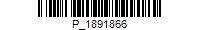 PZ-OP-II.7222.5.2019.ASWarszawa, 9 grudnia 2019 r.                                                                                                                                         Emitowana substancjaEmisja dopuszczalna [mg/Nm3]2 – średnia rocznaEmisja dopuszczalna [mg/Nm3]3 – średnia dobowa lub średnia 
z okresu pobierania próbekEmisja dopuszczalna [mg/m3u]4standard emisyjnyDwutlenek siarki130165150Tlenki azotu w przeliczeniu na dwutlenek azotu150165150Pył81110Tlenek węgla 100[nie dotyczy]100Chlorowodór205 / 56[nie dotyczy]20Fluorowodór3[nie dotyczy]10Amoniak3[nie dotyczy]5Rtęć0,004[nie dotyczy]0,010Emitowana substancjaEmisja dopuszczalna [mg/Nm3]2 – średnia rocznaEmisja dopuszczalna [mg/Nm3]3 – średnia dobowa lub średnia 
z okresu pobierania próbekEmisja dopuszczalna [mg/m3u]4standard emisyjnyDwutlenek siarki130165150Tlenki azotu w przeliczeniu na dwutlenek azotu150165150Pył81110Tlenek węgla 100[nie dotyczy][nie dotyczy]Chlorowodór205 / 56[nie dotyczy][nie dotyczy]Fluorowodór3[nie dotyczy][nie dotyczy]Amoniak3[nie dotyczy][nie dotyczy]Rtęć0,004[nie dotyczy][nie dotyczy]